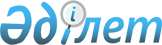 Мәслихаттың 2012 жылғы 20 желтоқсандағы № 90 "Рудный қаласының 2013-2015 жылдарға арналған қалалық бюджеті туралы" шешіміне өзгерістер енгізу туралыҚостанай облысы Рудный қаласы мәслихатының 2013 жылғы 12 шілдедегі № 160 шешімі. Қостанай облысының Әділет департаментінде 2013 жылғы 22 шілдеде № 4198 болып тіркелді

      Қазақстан Республикасының 2008 жылғы 4 желтоқсандағы Бюджет кодексінің 106 және 109-баптарына, Қазақстан Республикасының 2001 жылғы 23 қаңтардағы "Қазақстан Республикасындағы жергілікті мемлекеттік басқару және өзін-өзі басқару туралы" Заңының 6-бабына сәйкес мәслихат ШЕШТІ:



      1. Мәслихаттың 2012 жылғы 20 желтоқсандағы № 90 "Рудный қаласының 2013-2015 жылдарға арналған қалалық бюджеті туралы" шешіміне (Нормативтік құқықтық актілерді мемлекеттік тіркеу тізілімінде нөмірімен 3958 тіркелген, 2013 жылғы 4 қаңтарда "Рудненский рабочий" қалалық газетінде жарияланған) мынадай өзгерістер енгізілсін:



      көрсетілген шешімнің 1-тармағында:

      1), 2) тармақшалары жаңа редакцияда жазылсын:

      "1) кірістер – 11523471,4 мың теңге, оның ішінде мыналар бойынша:

      салықтық түсімдер – 9644609,0 мың теңге;

      салықтық емес түсімдер – 13413,0 мың теңге;

      негізгі капиталды сатудан түсетін түсімдер – 644000,0 мың теңге;

      трансферттер түсімі – 1221449,4 мың теңге;

      2) шығындар – 11756053,3 мың теңге;";



      көрсетілген шешімнің 3-тармағы жаңа редакцияда жазылсын:

      "3. Рудный қаласы жергілікті атқарушы органының 2013 жылға арналған резерві 35631,0 мың теңге сомасында бекітілсін.";



      көрсетілген шешімнің 1, 5, 6-қосымшалары осы шешімнің 1, 2, 3-қосымшаларына сәйкес жаңа редакцияда жазылсын.



      2. Осы шешім 2013 жылдың 1 қаңтарынан бастап қолданысқа енгізіледі.      Қалалық мәслихаттың кезектен

      тыс сессиясының төрағасы                   С. Свинарева      Қалалық

      мәслихат хатшысы                           В. Лощинин      КЕЛІСІЛДІ:      Рудный қаласы әкімдігінің

      "Рудный қалалық қаржы бөлімі"

      мемлекеттік мекемесінің басшысы

      _________________ С. Фаткуллина      Рудный қаласы әкімдігінің

      "Рудный қалалық экономика және

      бюджеттік жоспарлау бөлімі"

      мемлекеттік мекемесінің басшысы

      _________________ С. Искуженов

Мәслихаттың           

2013 жылғы 12 шілдедегі № 160   

шешіміне 1-қосымша       Мәслихаттың           

2012 жылғы 20 желтоқсандағы № 90  

шешіміне 1-қосымша        Рудный қаласының 2013 жылға арналған қалалық бюджеті

Мәслихаттың            

2013 жылғы 12 шілдедегі № 160     

шешіміне 2-қосымша         Мәслихаттың            

2012 жылғы 20 желтоқсандағы № 90  

шешіміне 5-қосымша          2013 жылға арналған Горняцк кентінің

бюджеттік бағдарламалар тізбесі

Мәслихаттың           

2013 жылғы 12 шілдедегі № 160   

шешіміне 3-қосымша        Мәслихаттың            

2012 жылғы 20 желтоқсандағы № 90  

шешіміне 6-қосымша         2013 жылға арналған Қашар кентінің

бюджеттік бағдарламалар тізбесі
					© 2012. Қазақстан Республикасы Әділет министрлігінің «Қазақстан Республикасының Заңнама және құқықтық ақпарат институты» ШЖҚ РМК
				СанатыСанатыСанатыСанатыСома,

мың теңгеСыныбыСыныбыСыныбыСома,

мың теңгеІшкі сыныбыІшкі сыныбыСома,

мың теңгеАтауыСома,

мың теңгеI. Кірістер11523471,41Салықтық түсімдер9644609,0101Табыс салығы3831159,01012Жеке табыс салығы3831159,0103Әлеуметтiк салық2976171,01031Әлеуметтік салық2976171,0104Меншiкке салынатын салықтар858868,01041Мүлiкке салынатын салықтар585000,01043Жер салығы31710,01044Көлiк құралдарына салынатын салық242149,01045Бiрыңғай жер салығы9,0105Тауарларға, жұмыстарға және

қызметтерге салынатын iшкi

салықтар1948371,01052Акциздер1432413,01053Табиғи және басқа да ресурстарды

пайдаланғаны үшiн түсетiн түсiмдер463300,01054Кәсiпкерлiк және кәсiби қызметтi

жүргiзгенi үшiн алынатын алымдар50058,01055Ойын бизнесiне салық2600,0108Заңдық мәнді іс-әрекеттерді

жасағаны және (немесе) оған

уәкілеттігі бар мемлекеттік

органдар немесе лауазымды адамдар

құжаттар бергені үшін алынатын

міндетті төлемдер30040,01081Мемлекеттік баж30040,02Салықтық емес түсiмдер13413,0201Мемлекеттік меншіктен түсетін

кірістер11513,02011Мемлекеттік кәсіпорындардың таза

кірісі бөлігінің түсімдері13,02015Мемлекет меншігіндегі мүлікті

жалға беруден түсетін кірістер11500,0206Басқа да салықтық емес түсiмдер1900,02061Басқа да салықтық емес түсiмдер1900,03Негізгі капиталды сатудан түсетін

түсімдер644000,0301Мемлекеттік мекемелерге бекітілген

мемлекеттік мүлікті сату30000,03011Мемлекеттік мекемелерге бекітілген

мемлекеттік мүлікті сату30000,0303Жердi және материалдық емес

активтердi сату614000,03031Жерді сату313100,03032Материалдық емес активтерді сату300900,04Трансферттердiң түсiмдерi1221449,4402Мемлекеттiк басқарудың жоғары

тұрған органдарынан түсетiн

трансферттер1221449,44022Облыстық бюджеттен түсетiн трансферттер1221449,4Функционалдық топФункционалдық топФункционалдық топФункционалдық топФункционалдық топСома,

мың теңгеКіші функцияКіші функцияКіші функцияКіші функцияСома,

мың теңгеБюджеттік бағдарламалардың әкімшісіБюджеттік бағдарламалардың әкімшісіБюджеттік бағдарламалардың әкімшісіСома,

мың теңгеБағдарламаБағдарламаСома,

мың теңгеАтауыСома,

мың теңгеII. Шығындар11756053,301Жалпы сипаттағы мемлекеттiк

қызметтер214427,11Мемлекеттiк басқарудың жалпы

функцияларын орындайтын өкiлдi,

атқарушы және басқа органдар152846,0112Аудан (облыстық маңызы бар қала)

мәслихатының аппараты14593,0001Аудан (облыстық маңызы бар қала)

мәслихатының қызметін қамтамасыз

ету жөніндегі қызметтер14143,0003Мемлекеттік органның күрделі

шығыстары450,0122Аудан (облыстық маңызы бар қала)

әкімінің аппараты100934,0001Аудан (облыстық маңызы бар қала)

әкімінің қызметін қамтамасыз ету

жөніндегі қызметтер74617,6003Мемлекеттік органның күрделі

шығыстары26316,4123Қаладағы аудан, аудандық маңызы

бар қала, кент, ауыл (село),

ауылдық (селолық) округ әкімінің

аппараты37319,0001Қаладағы аудан, аудандық маңызы

бар қаланың, кент, ауыл (село),

ауылдық (селолық) округ әкімінің

қызметін қамтамасыз ету жөніндегі

қызметтер33159,0022Мемлекеттік органның күрделі

шығыстары4160,02Қаржылық қызмет37250,1452Ауданның (облыстық маңызы бар

қаланың) қаржы бөлімі37250,1001Ауданның (облыстық маңызы бар

қаланың) бюджетін орындау және

ауданның (облыстық маңызы бар

қаланың) коммуналдық меншігін

басқару саласындағы мемлекеттік

саясатты іске асыру жөніндегі

қызметтер33027,1010Жекешелендіру, коммуналдық

меншікті басқару,

жекешелендіруден кейінгі қызмет

және осыған байланысты дауларды

реттеу220,0011Коммуналдық меншікке түскен

мүлікті есепке алу, сақтау,

бағалау және сату1900,0018Мемлекеттік органның күрделі

шығыстары2103,05Жоспарлау және статистикалық

қызмет22225,0453Ауданның (облыстық маңызы бар

қаланың) экономика және бюджеттік

жоспарлау бөлімі22225,0001Экономикалық саясатты,

мемлекеттік жоспарлау жүйесін

қалыптастыру және дамыту және

ауданды (облыстық маңызы бар

қаланы) басқару саласындағы

мемлекеттік саясатты іске асыру

жөніндегі қызметтер14930,0004Мемлекеттік органның күрделі

шығыстары7295,09Жалпы сипаттағы өзге де

мемлекеттiк қызметтер2106,0467Ауданның (облыстық маңызы бар

қаланың) құрылыс бөлімі2106,0040Мемлекеттік органдардың

объектілерін дамыту2106,002Қорғаныс11743,01Әскери мұқтаждар11743,0122Аудан (облыстық маңызы бар қала)

әкімінің аппараты11743,0005Жалпыға бірдей әскери міндетті

атқару шеңберіндегі іс-шаралар11743,003Қоғамдық тәртіп, қауіпсіздік,

құқықтық, сот, қылмыстық-атқару

қызметі12500,09Қоғамдық тәртіп және қауіпсіздік

саласындағы басқа да қызметтер12500,0458Ауданның (облыстық маңызы бар

қаланың) тұрғын үй-коммуналдық

шаруашылығы, жолаушылар көлігі

және автомобиль жолдары бөлімі12500,0021Елдi мекендерде жол жүрісі

қауiпсiздiгін қамтамасыз ету12500,004Бiлiм беру3776455,01Мектепке дейiнгi тәрбие және

оқыту731735,0464Ауданның (облыстық маңызы бар

қаланың) білім бөлімі731735,0009Мектепке дейінгі тәрбие

ұйымдарының қызметін қамтамасыз

ету635750,0040Мектепке дейінгі білім беру

ұйымдарында мемлекеттік білім

беру тапсырысын іске асыруға95985,02Бастауыш, негізгі орта және жалпы

орта білім беру2342984,3123Қаладағы аудан, аудандық маңызы

бар қала, кент, ауыл (село),

ауылдық (селолық) округ әкімінің

аппараты8779,0005Ауылдық (селолық) жерлерде

балаларды мектепке дейін тегін

алып баруды және кері алып келуді

ұйымдастыру8779,0464Ауданның (облыстық маңызы бар

қаланың) білім бөлімі2334205,3003Жалпы білім беру2116370,3006Балаларға қосымша білім беру217835,09Бiлiм беру саласындағы өзге де

қызметтер701735,7464Ауданның (облыстық маңызы бар

қаланың) білім бөлімі512734,7001Жергілікті деңгейде білім беру

саласындағы мемлекеттік саясатты

іске асыру жөніндегі қызметтер16085,7005Ауданның (облыстық маңызы бар

қаланың) мемлекеттік білім беру

мекемелер үшін оқулықтар мен

оқу-әдiстемелiк кешендерді сатып

алу және жеткізу31244,0012Мемлекеттік органның күрделі

шығыстары2262,0015Жетім баланы (жетім балаларды)

және ата-аналарының қамқорынсыз

қалған баланы (балаларды)

күтіп-ұстауға асыраушыларына ай

сайынғы ақшалай қаражат төлемдері42084,0067Ведомстволық бағыныстағы

мемлекеттік мекемелерінің және

ұйымдарының күрделі шығыстары421059,0467Ауданның (облыстық маңызы бар

қаланың) құрылыс бөлімі189001,0037Білім беру объектілерін салу және

реконструкциялау189001,006Әлеуметтiк көмек және әлеуметтiк

қамсыздандыру550867,12Әлеуметтiк көмек458993,5451Ауданның (облыстық маңызы бар

қаланың) жұмыспен қамту және

әлеуметтік бағдарламалар бөлімі458993,5002Еңбекпен қамту бағдарламасы79830,1005Мемлекеттік атаулы әлеуметтік

көмек3474,0006Тұрғын үй көмегі60000,0007Жергілікті өкілетті органдардың

шешімі бойынша мұқтаж

азаматтардың жекелеген топтарына

әлеуметтік көмек104867,4010Үйден тәрбиеленіп оқытылатын

мүгедек балаларды материалдық

қамтамасыз ету3141,0013Белгіленген тұрғылықты жері жоқ

тұлғаларды әлеуметтік бейімдеу102060,0015Зейнеткерлер мен мүгедектерге

әлеуметтiк қызмет көрсету

аумақтық орталығы73134,001618 жасқа дейінгі балаларға

мемлекеттік жәрдемақылар4250,0017Мүгедектерді оңалту жеке

бағдарламасына сәйкес, мұқтаж

мүгедектерді міндетті гигиеналық

құралдармен және ымдау тілі

мамандарының қызмет көрсетуін,

жеке көмекшілермен қамтамасыз ету26829,0023Жұмыспен қамту орталықтарының

қызметін қамтамасыз ету1408,09Әлеуметтiк көмек және әлеуметтiк

қамтамасыз ету салаларындағы өзге

де қызметтер91873,6451Ауданның (облыстық маңызы бар

қаланың) жұмыспен қамту және

әлеуметтік бағдарламалар бөлімі91873,6001Жергілікті деңгейде халық үшін

әлеуметтік бағдарламаларды

жұмыспен қамтуды қамтамасыз

етуді іске асыру саласындағы

мемлекеттік саясатты іске асыру

жөніндегі қызметтер61661,3011Жәрдемақыларды және басқа да

әлеуметтік төлемдерді есептеу,

төлеу мен жеткізу бойынша

қызметтерге ақы төлеу1129,0021Мемлекеттік органның күрделі

шығыстары26538,3067Ведомстволық бағыныстағы

мемлекеттік мекемелерінің және

ұйымдарының күрделі шығыстары2545,007Тұрғын үй-коммуналдық шаруашылық1170418,71Тұрғын үй шаруашылығы386510,3458Ауданның (облыстық маңызы бар

қаланың) тұрғын үй-коммуналдық

шаруашылығы, жолаушылар көлігі

және автомобиль жолдары бөлімі142979,0003Мемлекеттік тұрғын үй қорының

сақталуын ұйымдастыру135979,0031Кондоминиум объектісіне

техникалық паспорттар дайындау7000,0467Ауданның (облыстық маңызы

бар қаланың) құрылыс бөлімі227693,0003Мемлекеттік коммуналдық тұрғын үй

қорының тұрғын үйін жобалау, салу

және (немесе) сатып алу173998,0004Инженерлік коммуникациялық

инфрақұрылымды жобалау, дамыту,

жайластыру және (немесе) сатып

алу53621,0072Жұмыспен қамту 2020 жол картасы

шеңберінде тұрғын жай салу және

(немесе) сатып алу және

инженерлік коммуникациялық

инфрақұрылымдарды дамыту және

(немесе) сатып алу74,0479Ауданның (облыстық маңызы бар

қаланың) тұрғын үй инспекциясы

бөлімі15838,3001Жергілікті деңгейде тұрғын үй

қоры саласындағы мемлекеттік

саясатты іске асыру жөніндегі

қызметтер7681,3005Мемлекеттік органның күрделі

шығыстары8157,02Коммуналдық шаруашылық555901,5458Ауданның (облыстық маңызы бар

қаланың) тұрғын үй-коммуналдық

шаруашылығы, жолаушылар көлігі

және автомобиль жолдары бөлімі281037,5026Ауданның (облыстық маңызы бар

қаланың) коммуналдық меншігіндегі

жылу жүйелерін қолдануды

ұйымдастыру17600,0028Коммуналдық шаруашылығын дамыту260000,5029Сумен жабдықтау және су бұру

жүйелерін дамыту3437,0467Ауданның (облыстық маңызы бар

қаланың) құрылыс бөлімі274864,0005Коммуналдық шаруашылығын дамыту274864,03Елді-мекендерді көркейту228006,9123Қаладағы аудан, аудандық маңызы

бар қала, кент, ауыл (село),

ауылдық (селолық) округ әкімінің

аппараты15372,0008Елді мекендерде көшелерді

жарықтандыру6848,0009Елді мекендердің санитариясын

қамтамасыз ету613,0011Елді мекендерді абаттандыру

мен көгалдандыру7911,0458Ауданның (облыстық маңызы бар

қаланың) тұрғын үй-коммуналдық

шаруашылығы, жолаушылар көлігі

және автомобиль жолдары бөлімі212634,9015Елдi мекендердегі көшелердi

жарықтандыру41142,0017Жерлеу орындарын күтiп-ұстау және

туысы жоқтарды жерлеу3981,0018Елдi мекендердi абаттандыру және

көгалдандыру167511,908Мәдениет, спорт, туризм және

ақпараттық кеңістiк658668,11Мәдениет саласындағы қызмет100004,0455Ауданның (облыстық маңызы бар

қаланың) мәдениет және тілдерді

дамыту бөлімі100004,0003Мәдени-демалыс жұмысын қолдау100004,02Спорт355633,0465Ауданның (облыстық маңызы бар

қаланың) Дене шынықтыру және

спорт бөлімі250700,0005Ұлттық және бұқаралық спорт

түрлерін дамыту237700,0006Аудандық (облыстық маңызы бар

қалалық) деңгейде спорттық

жарыстар өткiзу13000,0467Ауданның (облыстық маңызы бар

қаланың) құрылыс бөлімі104933,0008Cпорт және туризм объектілерін

дамыту104933,03Ақпараттық кеңiстiк112715,0455Ауданның (облыстық маңызы бар

қаланың) мәдениет және тілдерді

дамыту бөлімі75715,0006Аудандық (қалалық)

кiтапханалардың жұмыс iстеуi57343,0007Мемлекеттік тілді және Қазақстан

халықтарының басқа да тілдерін

дамыту18372,0456Ауданның (облыстық маңызы бар

қаланың) ішкі саясат бөлімі37000,0002Газеттер мен журналдар арқылы

мемлекеттік ақпараттық саясат

жүргізу жөніндегі қызметтер16000,0005Телерадио хабарларын тарату

арқылы мемлекеттік ақпараттық

саясатты жүргізу жөніндегі

қызметтер21000,09Мәдениет, спорт, туризм және

ақпараттық кеңiстiктi ұйымдастыру

жөнiндегi өзге де қызметтер90316,1455Ауданның (облыстық маңызы бар

қаланың) мәдениет және тілдерді

дамыту бөлімі24947,1001Жергілікті деңгейде тілдерді және

мәдениетті дамыту саласындағы

мемлекеттік саясатты іске асыру

жөніндегі қызметтер9989,0010Мемлекеттік органның күрделі

шығыстары6235,1032Ведомстволық бағыныстағы

мемлекеттік мекемелерінің және

ұйымдарының күрделі шығыстары8723,0456Ауданның (облыстық маңызы бар

қаланың) ішкі саясат бөлімі27665,0001Жергілікті деңгейде ақпарат,

мемлекеттілікті нығайту және

азаматтардың әлеуметтік

сенімділігін қалыптастыру

саласында мемлекеттік саясатты

іске асыру жөніндегі қызметтер15795,7003Жастар саясаты саласында

іс-шараларды іске асыру4000,0006Мемлекеттік органның күрделі

шығыстары7869,3465Ауданның (облыстық маңызы бар

қаланың) Дене шынықтыру және

спорт бөлімі37704,0001Жергілікті деңгейде дене

шынықтыру және спорт саласындағы

мемлекеттік саясатты іске асыру

жөніндегі қызметтер5260,0004Мемлекеттік органның күрделі

шығыстары1444,0032Ведомстволық бағыныстағы

мемлекеттік мекемелерінің және

ұйымдарының күрделі шығыстары31000,010Ауыл, су, орман, балық

шаруашылығы, ерекше қорғалатын

табиғи аумақтар, қоршаған ортаны

және жануарлар дүниесін қорғау,

жер қатынастары40881,41Ауыл шаруашылығы20348,0474Ауданның (облыстық маңызы бар

қаланың) ауыл шаруашылығы және

ветеринария бөлімі20348,0001Жергілікті деңгейде ауыл

шаруашылығы және ветеринария

саласындағы мемлекеттік саясатты

іске асыру жөніндегі қызметтер7181,0003Мемлекеттік органның күрделі

шығыстары4700,0005Мал көмінділерінің (биотермиялық

шұңқырлардың) жұмыс істеуін

қамтамасыз ету4837,0007Қаңғыбас иттер мен мысықтарды

аулауды және жоюды ұйымдастыру3381,0012Ауыл шаруашылығы жануарларын

бірдейлендіру жөніндегі

іс-шараларды жүргізу249,06Жер қатынастары16889,0463Ауданның (облыстық маңызы бар

қаланың) жер қатынастары бөлімі16889,0001Аудан (облыстық манызы бар қала)

аумағында жер қатынастарын реттеу

саласындағы мемлекеттік саясатты

іске асыру жөніндегі қызметтер11076,0007Мемлекеттік органның күрделі

шығыстары5813,09Ауыл, су, орман, балық

шаруашылығы, қоршаған ортаны

қорғау және жер қатынастары

саласындағы басқа да қызметтер3644,4474Ауданның (облыстық маңызы бар

қаланың) ауыл шаруашылығы және

ветеринария бөлімі3644,4013Эпизоотияға қарсы іс-шаралар

жүргізу3644,411Өнеркәсіп, сәулет, қала құрылысы

және құрылыс қызметі131365,82Сәулет, қала құрылысы және

құрылыс қызметі131365,8467Ауданның (облыстық маңызы бар

қаланың) құрылыс бөлімі30743,6001Жергілікті деңгейде құрылыс

саласындағы мемлекеттік саясатты

іске асыру жөніндегі қызметтер21278,8017Мемлекеттік органның күрделі

шығыстары9464,8468Ауданның (облыстық маңызы бар

қаланың) сәулет және қала

құрылысы бөлімі100622,2001Жергілікті деңгейде сәулет

және қала құрылысы саласындағы

мемлекеттік саясатты іске асыру

жөніндегі қызметтер8968,9003Ауданның қала құрылысы даму

аумағын және елді мекендердің бас

жоспарлары схемаларын әзірлеу85900,0004Мемлекеттік органның күрделі

шығыстары5753,312Көлiк және коммуникация456575,21Автомобиль көлiгi456575,2123Қаладағы аудан, аудандық маңызы

бар қала, кент, ауыл (село),

ауылдық (селолық) округ әкімінің

аппараты21968,0013Аудандық маңызы бар қалаларда,

кенттерде, ауылдарда (селоларда),

ауылдық (селолық) округтерде

автомобиль жолдарының жұмыс

істеуін қамтамасыз ету21968,0458Ауданның (облыстық маңызы бар

қаланың) тұрғын үй-коммуналдық

шаруашылығы, жолаушылар көлігі

және автомобиль жолдары бөлімі434607,2022Көлік инфрақұрылымын дамыту117412,2023Автомобиль жолдарының жұмыс

істеуін қамтамасыз ету317195,013Басқалар797874,03Кәсiпкерлiк қызметтi қолдау және

бәсекелестікті қорғау6767,0469Ауданның (облыстық маңызы бар

қаланың) кәсіпкерлік бөлімі6767,0001Жергілікті деңгейде кәсіпкерлік

пен өнеркәсіпті дамыту

саласындағы мемлекеттік саясатты

іске асыру жөніндегі қызметтер6767,09Басқалар791107,0123Қаладағы аудан, аудандық маңызы

бар қала, кент, ауыл (село),

ауылдық (селолық) округ әкімінің

аппараты410,0040"Өңірлерді дамыту" Бағдарламасы

шеңберінде өңірлерді экономикалық

дамытуға жәрдемдесу бойынша

шараларды іске іске асыру410,0452Ауданның (облыстық маңызы бар

қаланың) қаржы бөлімі35631,0012Ауданның (облыстық маңызы бар

қаланың) жергілікті атқарушы

органының резерві35631,0458Ауданның (облыстық маңызы бар

қаланың) тұрғын үй-коммуналдық

шаруашылығы, жолаушылар көлігі

және автомобиль жолдары бөлімі656066,0001Жергілікті деңгейде тұрғын

үй-коммуналдық шаруашылығы,

жолаушылар көлігі және автомобиль

жолдары саласындағы мемлекеттік

саясатты іске асыру жөніндегі

қызметтер31764,0013Мемлекеттік органның күрделі

шығыстары4120,0085Моноқалаларды дамытудың

2012 - 2020 жылдарға арналған

бағдарламасы шеңберінде бюджеттік

инвестициялық жобаларды іске

асыру620182,0467Ауданның (облыстық маңызы бар

қаланың) құрылыс бөлімі99000,0085Моноқалаларды дамытудың

2012 - 2020 жылдарға арналған

бағдарламасы шеңберінде бюджеттік

инвестициялық жобаларды іске

асыру99000,015Трансферттер3934277,91Трансферттер3934277,9452Ауданның (облыстық маңызы бар

каланың) қаржы бөлімі3934277,9006Нысаналы пайдаланылмаған (толық

пайдаланылмаған) трансферттерді

қайтару645,9007Бюджеттік алулар3917932,0016Нысаналы мақсатқа сай

пайдаланылмаған нысаналы

трансферттерді қайтару13569,0024Мемлекеттік органдардың

функцияларын мемлекеттік

басқарудың төмен тұрған

деңгейлерінен жоғарғы деңгейлерге

беруге байланысты жоғары тұрған

бюджеттерге берілетін ағымдағы

нысаналы трансферттер2131,0III. Таза бюджеттік кредиттеу20000,0Бюджеттік кредиттер20000,013Басқалар20000,09Басқалар20000,0469Ауданның (облыстық маңызы бар

қаланың) кәсіпкерлік бөлімі20000,0008Моноқалалардағы кәсіпкерліктің

дамуына ықпал етуді кредиттеу20000,0IV. Қаржы активтерімен

операциялар бойынша сальдо40541,0Қаржы активтерін сатып алу40541,013Басқалар40541,09Басқалар40541,0455Ауданның (облыстық маңызы бар

қаланың) мәдениет және тілдерді

дамыту бөлімі19152,0065Заңды тұлғалардың жарғылық

капиталын қалыптастыру немесе

ұлғайту19152,0458Ауданның (облыстық маңызы бар

қаланың) тұрғын үй-коммуналдық

шаруашылығы, жолаушылар көлігі

және автомобиль жолдары бөлімі15819,0065Заңды тұлғалардың жарғылық

капиталын қалыптастыру немесе

ұлғайту15819,0474Ауданның (облыстық маңызы бар

қаланың) ауыл шаруашылығы және

ветеринария бөлімі5570,0065Заңды тұлғалардың жарғылық

капиталын қалыптастыру немесе

ұлғайту5570,0V. Бюджет тапшылығы (профициті)-293122,9VІ. Бюджет тапшылығын

қаржыландыру (профицитін

пайдалану)293122,9Функционалдық топФункционалдық топФункционалдық топФункционалдық топФункционалдық топСома,

мың теңгеКіші функцияКіші функцияКіші функцияКіші функцияСома,

мың теңгеБюджеттік бағдарламалардың әкімшісіБюджеттік бағдарламалардың әкімшісіБюджеттік бағдарламалардың әкімшісіСома,

мың теңгеБағдарламаБағдарламаСома,

мың теңгеАтауыСома,

мың теңге01Жалпы сипаттағы мемлекеттiк

қызметтер13905,01Мемлекеттiк басқарудың жалпы

функцияларын орындайтын өкiлдi,

атқарушы және басқа органдар13905,0123Қаладағы аудан, аудандық маңызы бар

қала, кент, ауыл (село), ауылдық

(селолық) округ әкімінің аппараты13905,0001Қаладағы аудан, аудандық маңызы бар

қаланың, кент, ауыл (село), ауылдық

(селолық) округ әкімінің қызметін

қамтамасыз ету жөніндегі қызметтер13740,0022Мемлекеттік органның күрделі

шығыстары165,004Білім беру8779,02Бастауыш, негізгі орта және жалпы

орта білім беру8779,0123Қаладағы аудан, аудандық маңызы бар

қала, кент, ауыл (село), ауылдық

(селолық) округ әкімінің аппараты8779,0005Ауылдық (селолық) жерлерде

балаларды мектепке дейін тегін алып

баруды және кері алып келуді

ұйымдастыру8779,007Тұрғын үй-коммуналдық шаруашылық2784,03Елді-мекендерді көркейту2784,0123Қаладағы аудан, аудандық маңызы бар

қала, кент, ауыл (село), ауылдық

(селолық) округ әкімінің аппараты2784,0008Елді мекендерде көшелерді

жарықтандыру2434,0009Елді мекендердің санитариясын

қамтамасыз ету350,012Көлiк және коммуникация1127,01Автомобиль көлiгi1127,0123Қаладағы аудан, аудандық маңызы бар

қала, кент, ауыл (село), ауылдық

(селолық) округ әкімінің аппараты1127,0013Аудандық маңызы бар қалаларда,

кенттерде, ауылдарда (селоларда),

ауылдық (селолық) округтерде

автомобиль жолдарының жұмыс істеуін

қамтамасыз ету1127,013Басқалар410,09Басқалар410,0123Қаладағы аудан, аудандық маңызы бар

қала, кент, ауыл (село), ауылдық

(селолық) округ әкімінің аппараты410,0040"Өңірлерді дамыту" Бағдарламасы

шеңберінде өңірлерді экономикалық

дамытуға жәрдемдесу бойынша

шараларды іске іске асыру410,0Функционалдық топФункционалдық топФункционалдық топФункционалдық топФункционалдық топСома,

мың теңгеКіші функцияКіші функцияКіші функцияКіші функцияСома,

мың теңгеБюджеттік бағдарламалардың әкімшісіБюджеттік бағдарламалардың әкімшісіБюджеттік бағдарламалардың әкімшісіСома,

мың теңгеБағдарламаБағдарламаСома,

мың теңгеАтауыСома,

мың теңге01Жалпы сипаттағы мемлекеттiк

қызметтер23414,01Мемлекеттiк басқарудың жалпы

функцияларын орындайтын өкiлдi,

атқарушы және басқа органдар23414,0123Қаладағы аудан, аудандық маңызы бар

қала, кент, ауыл (село), ауылдық

(селолық) округ әкімінің аппараты23414,0001Қаладағы аудан, аудандық маңызы бар

қаланың, кент, ауыл (село), ауылдық

(селолық) округ әкімінің қызметін

қамтамасыз ету жөніндегі қызметтер19419,0022Мемлекеттік органның күрделі

шығыстары3995,007Тұрғын үй-коммуналдық шаруашылық12588,03Елді-мекендерді көркейту12588,0123Қаладағы аудан, аудандық маңызы бар

қала, кент, ауыл (село), ауылдық

(селолық) округ әкімінің аппараты12588,0008Елді мекендерде көшелерді

жарықтандыру4414,0009Елді мекендердің санитариясын

қамтамасыз ету263,0011Елді мекендерді абаттандыру мен

көгалдандыру7911,012Көлiк және коммуникация20841,01Автомобиль көлiгi20841,0123Қаладағы аудан, аудандық маңызы бар

қала, кент, ауыл (село), ауылдық

(селолық) округ әкімінің аппараты20841,0013Аудандық маңызы бар қалаларда,

кенттерде, ауылдарда (селоларда),

ауылдық (селолық) округтерде

автомобиль жолдарының жұмыс істеуін

қамтамасыз ету20841,0